f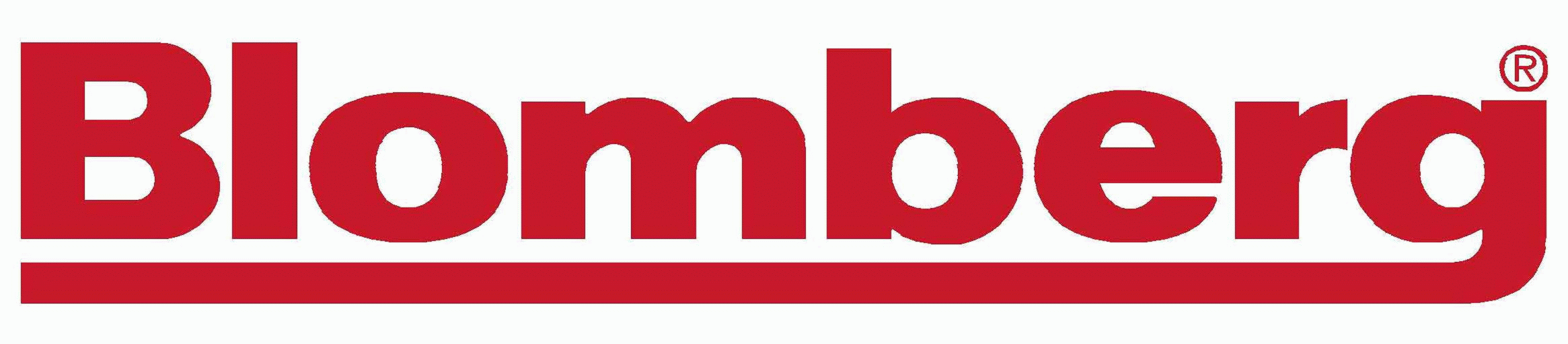 